ҠАРАР                                                                       РЕШЕНИЕ14 май 2018 й.                                               14 мая  2018 г.№ 205Ирсай ауылы                                                                              д. ИрсаевоО внесении изменений и дополнений в решение Совета сельского поселения Ирсаевский сельсовет муниципального района Мишкинский район Республики Башкортостан № 221 от 16 октября 2009года «О порядке оформления прав пользования муниципальным имуществом сельского поселения  Ирсаевский сельсовет муниципального района Мишкинский район Республики Башкортостан и об определении годовой арендной платы за пользование муниципальным имуществом сельского поселения Ирсаевский сельсовет муниципального района Мишкинский район Республики Башкортостан.             В целях приведения муниципальных правовых актов в соответствии с действующим законодательством, руководствуясь Федеральным законом от 06.10.2003 года № 131-ФЗ «Об общих принципах организации местного самоуправления в Российской Федерации», постановлением Правительства Республики Башкортостан от 29.12.2007 года № 403 «	О порядке оформления прав пользования государственным имуществом Республики Башкортостан и об определении годовой арендной платы за пользование государственным имуществом Республики Башкортостан», Законом Республики Башкортостан от 20.07.2004 года № 96-з «Об управлении государственной собственностью Республики Башкортостан», Совет сельского поселения Ирсаевский сельсовет муниципального района Мишкинский район Республики Башкортостан 27 созыва р е ш и л:Внести в Приложение № 1 «Порядок оформления прав пользования муниципальным имуществом сельского поселения Ирсаевский сельсовет муниципального района Мишкинский район Республики Башкортостан» Решения Совета сельского поселения Акбулатовский сельсовет муниципального района Мишкинский район Республики Башкортостан № 221 от 16 октября 2009 года «О порядке оформления прав пользования муниципальным имуществом сельского поселения Ирсаевский сельсовет муниципального района Мишкинский район Республики Башкортостан и об определении годовой арендной платы за пользование муниципальным имуществом сельского поселения Ирсаевский сельсовет муниципального района Мишкинский район Республики Башкортостан» следующие изменения и дополнения:Исключить пункт 1.5 Порядка.1.2. Пункт 2.5 дополнить словами «субаренду.».1.3. Внести изменения в пункт 2.13. и изложить первый абзац в следующей редакции:«2.13. Размер общей площади возможных с согласия собственника к передаче в установленном законодательством о защите конкуренции порядке в аренду (субаренду) третьим лицам части или частей муниципального имущества, находящегося в пользовании, не может превышать пятидесяти процентов от общей площади муниципального имущества, находящегося в пользовании».1.4. Пункт 3.6. изложить в следующей редакции:«3.6. Для оформления договора доверительного управления муниципальным имуществом представляются следующие документы или их копии:
а) для коммерческих (некоммерческих) организаций - копии учредительных документов со всеми изменениями и дополнениями на дату подачи заявки, заверенные в порядке, установленном законодательством Российской Федерации;
б) для индивидуального предпринимателя - свидетельство о государственной регистрации в качестве индивидуального предпринимателя, а также документы, удостоверяющие его личность;
в) выписка из Единого государственного реестра юридических лиц или нотариально заверенная ее копия, полученная не ранее чем за шесть месяцев до даты обращения, - для юридических лиц; выписка из Единого государственного реестра индивидуальных предпринимателей или нотариально заверенная ее копия, полученная не ранее чем за шесть месяцев до даты обращения, - для индивидуальных предпринимателей; надлежащим образом заверенный перевод на русский язык документов о государственной регистрации юридического лица или физического лица в качестве индивидуального предпринимателя в соответствии с законодательством соответствующего государства, полученный не ранее чем за шесть месяцев до даты обращения, - для иностранных лиц;
г) документ, подтверждающий полномочия лица на осуществление действий от имени заявителя - юридического лица (копия решения о назначении или об избрании либо приказа о назначении физического лица на должность, в соответствии с которым такое физическое лицо обладает правом действовать от имени заявителя без доверенности (далее - руководитель)); в случае, если от имени заявителя действует иное лицо, - также доверенность на осуществление действий от имени заявителя, заверенная печатью заявителя и подписанная его руководителем или уполномоченным этим руководителем лицом, либо нотариально заверенная копия такой доверенности (для юридических лиц); в случае, если указанная доверенность подписана лицом, уполномоченным руководителем заявителя, - также документ, подтверждающий полномочия такого лица;
д) документы, характеризующие квалификацию заявителя, - в случае, если использование государственного имущества предполагает наличие такой квалификации;
е) решение об одобрении или о совершении крупной сделки либо копия такого решения - в случае, если требование о необходимости наличия такого решения для совершения крупной сделки установлено законодательством Российской Федерации, учредительными документами юридического лица и если для заявителя заключение договора или обеспечение его исполнения являются крупной сделкой;
ж) заявление об отсутствии решения о ликвидации заявителя - юридического лица, об отсутствии решения арбитражного суда о признании заявителя - юридического лица, индивидуального предпринимателя банкротом и об открытии конкурсного производства, об отсутствии решения о приостановлении деятельности заявителя в порядке, предусмотренном Кодексом Российской Федерации об административных правонарушениях;
з) письмо банковского учреждения о наличии банковских счетов заявителя;
и) копии годового бухгалтерского баланса заявителя с отметкой территориальной налоговой службы о принятии этого баланса и приложений к нему за период, предшествующий дате подачи заявки;
к) для индивидуального предпринимателя - декларация о доходах;
л) перечень муниципального имущества, предполагаемого к передаче в доверительное управление;
м) утвержденная предприятием технического учета и инвентаризации техническая документация всех объектов недвижимости, включенных в перечень (в случае, если передаваемое на момент оформления договора имущество находится в пользовании заявителя);
н) опись представляемых документов.
Документы, указанные в подпунктах "а", "г" - "з", "л" - "н" настоящего пункта, представляются в Администрацию сельского поселения Ирсаевский сельсовет заявителем самостоятельно.
     Документы, указанные в подпунктах "б", "в", "и", "к" настоящего пункта, запрашиваются Администрацией сельского поселения Ирсаевский сельсовет в органах, предоставляющих государственные и (или) муниципальные услуги, в иных государственных органах, органах местного самоуправления Республики Башкортостан либо подведомственных государственным органам или органам местного самоуправления Республики Башкортостан организациях, участвующих в предоставлении государственных и (или) муниципальных услуг, в распоряжении которых находятся указанные документы, если они не представлены заявителем по собственной инициативе."; 1.5. Пункт 4.6. изложить в следующей редакции:«4.6. Для оформления договора безвозмездного пользования муниципальным имуществом представляются следующие документы или их копии:
а) для организаций - копии учредительных документов со всеми изменениями и дополнениями на дату подачи заявки, заверенные в порядке, установленном законодательством Российской Федерации;
б) для индивидуального предпринимателя - свидетельство о государственной регистрации в качестве индивидуального предпринимателя, а также документы, удостоверяющие его личность;
в) выписка из Единого государственного реестра юридических лиц или нотариально заверенная ее копия, полученная не ранее чем за шесть месяцев до даты обращения, - для юридических лиц; выписка из Единого государственного реестра индивидуальных предпринимателей или нотариально заверенная ее копия, полученная не ранее чем за шесть месяцев до даты обращения, - для индивидуальных предпринимателей; надлежащим образом заверенный перевод на русский язык документов о государственной регистрации юридического лица или физического лица в качестве индивидуального предпринимателя в соответствии с законодательством соответствующего государства, полученный не ранее чем за шесть месяцев до даты обращения, - для иностранных лиц;
г) документ, подтверждающий полномочия лица на осуществление действий от имени заявителя - юридического лица (копия решения о назначении или об избрании либо приказа о назначении физического лица на должность, в соответствии с которым такое физическое лицо обладает правом действовать от имени заявителя без доверенности (далее - руководитель)); в случае, если от имени заявителя действует иное лицо, - также доверенность на осуществление действий от имени заявителя, заверенная печатью заявителя и подписанная его руководителем или уполномоченным этим руководителем лицом, либо нотариально заверенная копия такой доверенности (для юридических лиц); в случае, если указанная доверенность подписана лицом, уполномоченным руководителем заявителя, - также документ, подтверждающий полномочия такого лица;
д) документы, характеризующие квалификацию заявителя, - в случае, если использование государственного имущества предполагает наличие такой квалификации;
е) решение об одобрении или о совершении крупной сделки либо копия такого решения - в случае, если требование о необходимости наличия такого решения для совершения крупной сделки установлено законодательством Российской Федерации, учредительными документами юридического лица и для заявителя заключение договора или обеспечение его исполнения являются крупной сделкой;
ж) заявление об отсутствии решения о ликвидации заявителя - юридического лица, об отсутствии решения арбитражного суда о признании заявителя - юридического лица, индивидуального предпринимателя банкротом и об открытии конкурсного производства, об отсутствии решения о приостановлении деятельности заявителя в порядке, предусмотренном Кодексом Российской Федерации об административных правонарушениях;
з) письмо банковского учреждения о наличии банковских счетов заявителя;
и) копии годового бухгалтерского баланса заявителя с отметкой территориальной налоговой службы о принятии этого баланса и приложений к нему за период, предшествующий дате подачи заявки;
к) для индивидуального предпринимателя - декларация о доходах;
л) перечень муниципального имущества, предполагаемого к передаче в доверительное управление;
м) утвержденная предприятием технического учета и инвентаризации техническая документация всех объектов недвижимости, включенных в перечень (в случае, если передаваемое на момент оформления договора имущество находится в пользовании заявителя);
н) опись представляемых документов.
        Документы, указанные в подпунктах "а", "г" - "з", "л" - "н" настоящего пункта, представляются в Администрацию сельского поселения Ирсаевский сельсовет муниципального района Мишкинский район Республики Башкортостан заявителем самостоятельно.
        Документы, указанные в подпунктах "б", "в", "и", "к" настоящего пункта, запрашиваются Администрацией сельского поселения Ирсаевский сельсовет муниципального района Мишкинский район Республики Башкортостан в органах, предоставляющих государственные и (или) муниципальные услуги, в иных государственных органах, органах местного самоуправления Республики Башкортостан либо подведомственных государственным органам или органам местного самоуправления Республики Башкортостан организациях, участвующих в предоставлении государственных и (или) муниципальных услуг, в распоряжении которых находятся указанные документы, если они не представлены заявителем по собственной инициативе.";1.6. В пункте 4.9. исключить предложение: «Размер общей площади нежилого фонда, сдаваемого в аренду, не может превышать двадцати пяти процентов от каждого объекта, переданного в пользование»;1.7. Пункт 5.4. изложить в следующей редакции:«5.4. Для оформления договора аренды муниципального имущества без права выкупа представляются следующие документы или их копии:
а) для коммерческих (некоммерческих) организаций - копии учредительных документов со всеми изменениями и дополнениями на дату подачи заявки, заверенные в порядке, установленном законодательством Российской Федерации;
б) для индивидуального предпринимателя - свидетельство о государственной регистрации в качестве индивидуального предпринимателя, а также документы, удостоверяющие его личность;
в) выписка из Единого государственного реестра юридических лиц или нотариально заверенная ее копия, полученная не ранее чем за шесть месяцев до даты обращения, - для юридических лиц; выписка из Единого государственного реестра индивидуальных предпринимателей или нотариально заверенная ее копия, полученная не ранее чем за шесть месяцев до даты обращения, - для индивидуальных предпринимателей; надлежащим образом заверенный перевод на русский язык документов о государственной регистрации юридического лица или физического лица в качестве индивидуального предпринимателя в соответствии с законодательством соответствующего государства, полученный не ранее чем за шесть месяцев до даты обращения, - для иностранных лиц;
г) документ, подтверждающий полномочия лица на осуществление действий от имени заявителя - юридического лица (копия решения о назначении или об избрании либо приказа о назначении физического лица на должность, в соответствии с которым такое физическое лицо обладает правом действовать от имени заявителя без доверенности (далее - руководитель)); в случае, если от имени заявителя действует иное лицо, - также доверенность на осуществление действий от имени заявителя, заверенная печатью заявителя и подписанная его руководителем или уполномоченным этим руководителем лицом, либо нотариально заверенная копия такой доверенности (для юридических лиц); в случае, если указанная доверенность подписана лицом, уполномоченным руководителем заявителя, - также документ, подтверждающий полномочия такого лица;
д) документы, характеризующие квалификацию заявителя, - в случае, если использование государственного имущества предполагает наличие такой квалификации;
е) решение об одобрении или о совершении крупной сделки либо копия такого решения - в случае, если требование о необходимости наличия такого решения для совершения крупной сделки установлено законодательством Российской Федерации, учредительными документами юридического лица и для заявителя заключение договора или обеспечение его исполнения являются крупной сделкой;
ж) заявление об отсутствии решения о ликвидации заявителя - юридического лица, об отсутствии решения арбитражного суда о признании заявителя - юридического лица, индивидуального предпринимателя банкротом и об открытии конкурсного производства, об отсутствии решения о приостановлении деятельности заявителя в порядке, предусмотренном Кодексом Российской Федерации об административных правонарушениях;
з) письмо банковского учреждения о наличии банковских счетов заявителя;
и) копии годового бухгалтерского баланса заявителя с отметкой территориальной налоговой службы о принятии этого баланса и приложений к нему за период, предшествующий дате подачи заявки;
к) для индивидуального предпринимателя - декларация о доходах;
л) перечень муниципального имущества, предполагаемого к передаче в доверительное управление;
м) утвержденная предприятием технического учета и инвентаризации техническая документация всех объектов недвижимости, включенных в перечень (в случае, если передаваемое на момент оформления договора имущество находится в пользовании заявителя);
н) опись представляемых документов.
         Документы, указанные в подпунктах "а", "г" - "з", "л" - "н" настоящего пункта, представляются в Администрацию сельского поселения Ирсаевский сельсовет муниципального района Мишкинский район Республики Башкортостан заявителем самостоятельно.
        Документы, указанные в подпунктах "б", "в", "и", "к" настоящего пункта, запрашиваются Администрацией сельского поселения Ирсаевский сельсовет муниципального района Мишкинский район Республики Башкортостан в органах, предоставляющих государственные и (или) муниципальные услуги, в иных государственных органах, органах местного самоуправления Республики Башкортостан либо подведомственных государственным органам или органам местного самоуправления Республики Башкортостан организациях, участвующих в предоставлении государственных и (или) муниципальных услуг, в распоряжении которых находятся указанные документы, если они не представлены заявителем по собственной инициативе.";1.8. Пункт 5.7. изложить в следующей редакции:«5.7. Расчет арендной платы за пользование государственным имуществом производится в соответствии с Методикой определения годовой арендной платы за пользование государственным имуществом Республики Башкортостан и оформляется в виде приложения к договору аренды.Условия, сроки внесения и расчетные счета для перечисления арендной платы определяются договором аренды.Размеры арендной платы подлежат досрочному пересмотру в следующих случаях:- изменение коэффициентов расчета годовой арендной платы;- изменение состава арендованного имущества;- изменение разрешенного использования арендуемого объекта;- другие случаи, предусмотренные законодательством.».Внести в Приложение № 2 «Методика определения годовой арендной платы за пользование муниципальным имуществом сельского поселения Ирсаевский сельсовет муниципального района Мишкинский район Республики Башкортостан» Решения Совета сельского поселения Ирсаевский сельсовет муниципального района Мишкинский район Республики Башкортостан № 221 от 16 октября 2009 года «О порядке оформления прав пользования муниципальным имуществом сельского поселения Ирсаевский сельсовет муниципального района Мишкинский район Республики Башкортостан и об определении годовой арендной платы за пользование муниципальным имуществом сельского поселения Ирсаевский сельсовет муниципального района Мишкинский район Республики Башкортостан» следующие изменения и дополнения:В пункте 1.1. после слов «в аренду» дополнить словом «(субаренду)»;Пункт 1.2 дополнить словом «(субаренды)»;Пункт 1.3. дополнить следующим содержанием: «Для целей расчета стоимости арендной платы количество дней в году принимается равным 365.».;В пункте 2.1:Абзац второй после выражения «(1+Кндс)» дополнить выражением «х Кн»;Подпункты «и»-«л» изложить в следующей редакции:«и) К2=0,07 при использовании объектов государственного нежилого фонда организациями, осуществляющими патриотическое воспитание граждан, оказывающими содействие органам государственной власти в реализации молодежной политики;к) К2=0,05 при использовании сложной вещи культурного и спортивного назначения;л) К2=0,01 при использовании объектов государственного нежилого фонда:       школами, детскими домами, домами ребенка (грудника), детскими санаториями, детскими садами и яслями;       организациями (в том числе негосударственными, общественными, благотворительными), проводящими бесплатную социально-педагогическую и досуговую работу с детьми и молодежью по месту жительства;       домами для престарелых, инвалидов и социально не защищенных слоев населения;       обществами и организациями инвалидов, ветеранов, партий, профсоюзов, благотворительных фондов;       государственными и муниципальными архивами, библиотеками, музеями;       творческими союзами Республики Башкортостан;       органами службы занятости населения;       фондами государственного обязательного медицинского страхования;       медицинскими организациями, осуществляющими медицинское обслуживание и находящимися на бюджетном и бюджетно-страховом финансировании (больницы, поликлиники, диспансеры, госпитали, станции скорой помощи, станции переливания крови и т.д.), состоящими в перечне медицинских организаций, участвующих в реализации программы государственных гарантий бесплатного оказания гражданам Российской Федерации медицинской помощи в Республике Башкортостан;       правоохранительными органами (органами внутренних дел, судами, прокуратурой), военными комиссариатами и сборными пунктами, организациями гражданской обороны;       государственными и муниципальными учреждениями;       учреждениями академий наук;       организациями, осуществляющими капитальный ремонт и реконструкцию зданий и сооружений, которые отнесены к памятникам архитектуры, истории и культуры (на период проведения этих работ в соответствии с утвержденными проектами);       крестьянскими (фермерскими) хозяйствами, осуществляющими капитальный ремонт или реконструкцию арендованного помещения (на срок проведения ремонта или реконструкции в соответствии с нормативными сроками производства работ согласно утвержденной проектно-сметной документации, но не превышающий срока действия договора аренды);       торгово-промышленной палатой для осуществления уставной деятельности;       организациями питания, обслуживающими дошкольные образовательные организации, общеобразовательные организации, профессиональные   образовательные организации, образовательные организации высшего образования (на площадь помещения, используемого в целях оказания данных видов услуг);       организациями общественного питания, с которыми в соответствии с законодательством Российской Федерации заключены гражданско-правовые договоры на организацию питания в учреждениях здравоохранения (на площадь помещения, используемого в целях оказания данного вида услуг);       резидентами территорий опережающего социально-экономического развития, включенными в реестр резидентов территорий опережающего социально-экономического развития, создаваемых на территориях монопрофильных муниципальных образований Российской Федерации (моногородов) в соответствии с Федеральным законом «О территориях опережающего социально-экономического развития в Российской Федерации»;       организациями, осуществляющими обслуживание социально не защищенных слоев населения;       организациями, осуществляющими розничную торговлю хлебобулочными изделиями (на площадь помещения, используемого в целях реализации данных видов товаров).»;В пункте 3.1.:Абзац второй после выражения «(1+Кндс)» дополнить выражением «х Кн»;Дополнить абзацем следующего содержания:«Кн – нормирующий коэффициент.»;В пункте 3.2.:Абзац второй после выражения «(1+Кндс)» дополнить выражением «х Кн»;Дополнить абзацем следующего содержания:«Кн – нормирующий коэффициент.»;В пункте 4.1.:Абзац второй после выражения «(1+Кндс)» дополнить выражением «х Кн»;Дополнить абзацем следующего содержания:           «Кн – нормирующий коэффициент.»;В пункте 5.1.:Абзац второй после выражения «(1+Кндс)» дополнить выражением «х Кн»;Дополнить абзацем следующего содержания: «Кн – нормирующий коэффициент.»;Подпункт «в» дополнить абзацами следующего содержания:«Кндс – коэффициент, учитывающий налог га добавленную стоимость;Кн – нормирующий коэффициент.».Настоящее решение обнародовать путем размещения на информационном стенде в здании Администрации сельского поселения Ирсаевский сельсовет муниципального района Мишкинский район Республики Башкортостан по адресу: д. Ирсаево ул. Школьная д. 2 и разместить на официальном сайте Администрации муниципального района Мишкинский район Республики Башкортостан www.mishkan.ru в разделе «Поселения» во вкладке «Ирсаевский сельсовет».Контроль исполнения настоящего решения возложить на постоянную комиссию Совета сельского поселения Ирсаевский сельсовет муниципального района Мишкинский район Республики Башкортостан по бюджету, налогам, вопросам и вопросам муниципальной собственности.Глава сельского поселения                                                           С.В. Хазиев  БАШҠОРТОСТАН РЕСПУБЛИКАҺЫМИШКӘ  РАЙОНЫМУНИЦИПАЛЬ РАЙОНЫНЫҢИРСАЙ АУЫЛ СОВЕТЫАУЫЛ БИЛӘМӘҺЕСОВЕТЫИрсай ауылы, Мәктәп урамы, 2Тел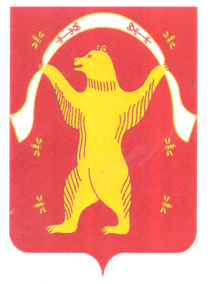 РЕСПУБЛИКА БАШКОРТОСТАНСОВЕТСЕЛЬСКОГО ПОСЕЛЕНИЯИРСАЕВСКИЙ СЕЛЬСОВЕТМУНИЦИПАЛЬНОГО РАЙОНАМИШКИНСКИЙ РАЙОН452344, д. Ирсаево, улица Школьная, 2Тел:2-37-47, 2-37-22